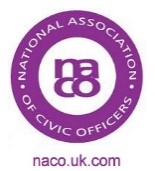 VACANCIES  FOR CIVIC OFFICERS 	 	 	 If anyone wishes to advertise a post on here  please contact secretary@naco.uk.com Mayor’s Officer Royal Borough of Windsor & Maidenhead £9.77 to £11.20 per hour Permanent Contract, annualised hours up to 1095 per year DBS Check – Enhanced Closing Date 19/02/2018 at 23.59 hours Reference CEM003 - 1802 For full details visit  https://ats-rbwm.jobsgopublic.com/vacancies/view/53730 PA to Chairman and Vice ChairmanBraintree District Council Full Time, 37 Hours Per Week Salary £27,951 to £30,459 per annum Closing Date 28/02/2018For full details visithttps://www.braintree.gov.uk/directory_record/6859/pa_to_the_chairman_and_corporate_management_board